به نام خداشکل و سوال مدل 5مدل 5 :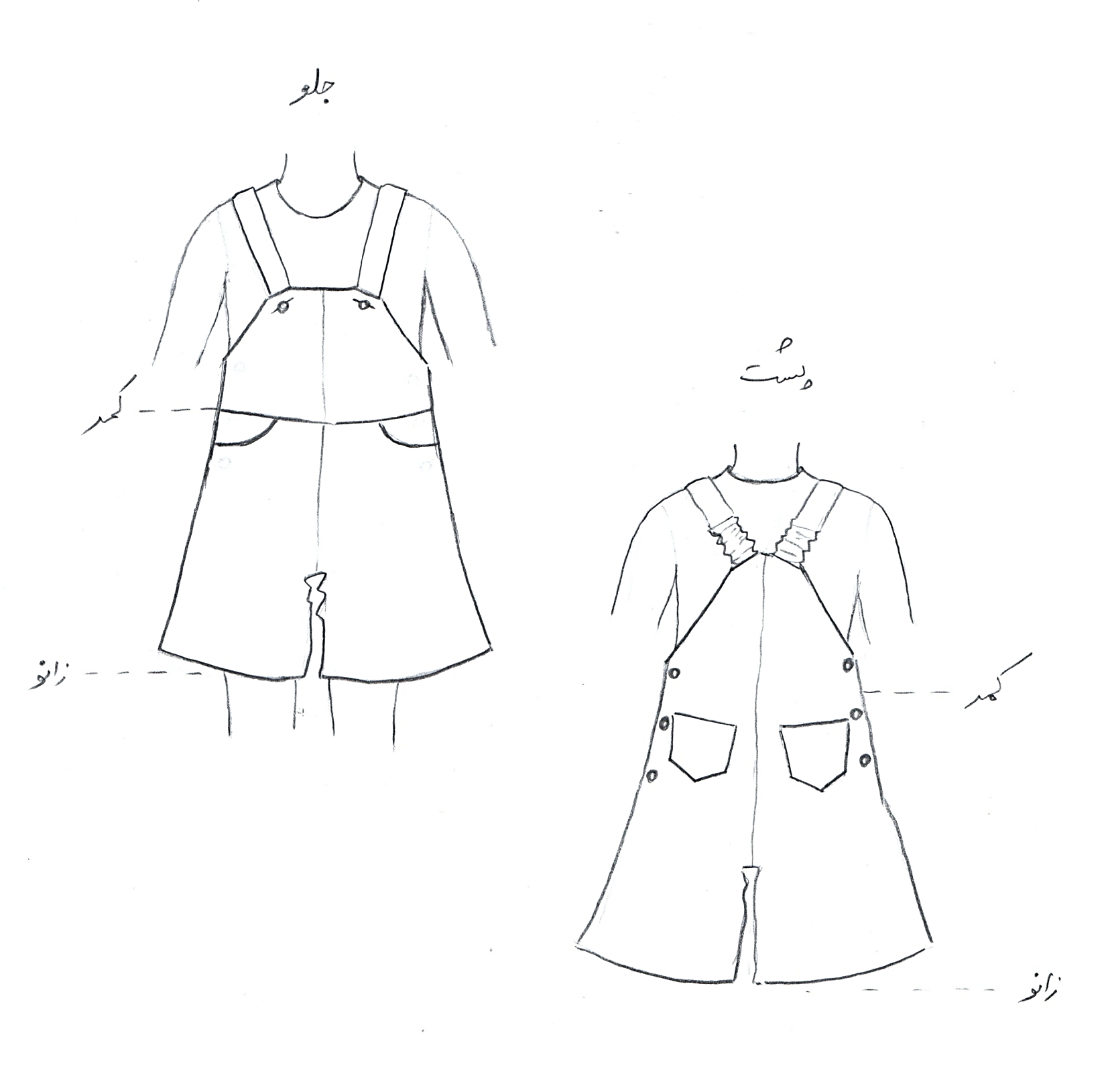 مساله 1 : شلوار پیش سینه دار تا سر زانو با کمی ضریب گشادی عرضی و کمی ضریب گشادی پهلو، پایین شلوار فون شده، طراحی بالای پیش سینه مطابق شکل، با طراحی جیب جین جلو و جیب جین پشت، با طراحی دکمه در خط پهلو، با الگوی بچگانه سایزبندی.مدل 5 :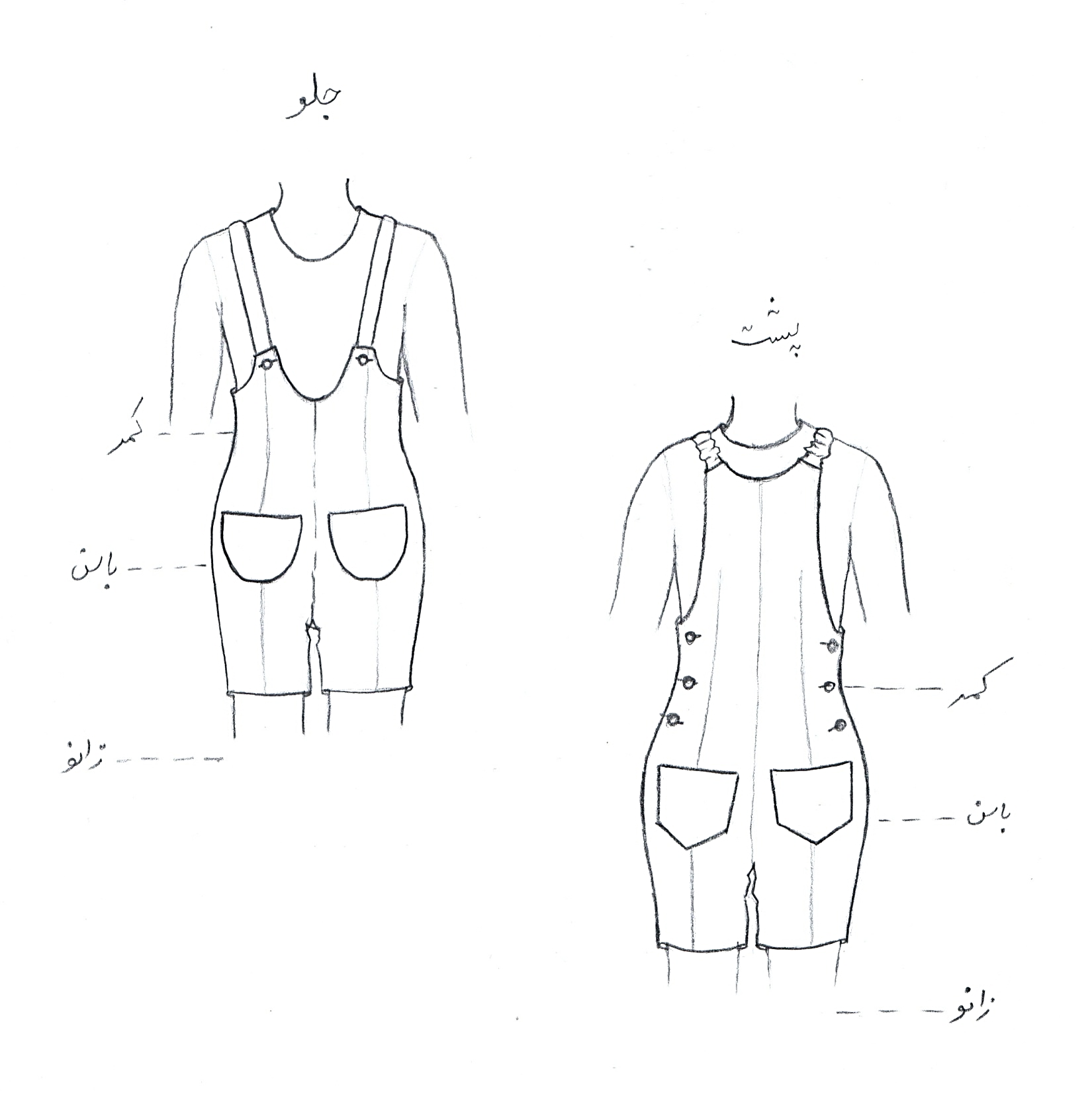 مساله 2 : شلوار پیش سینه دار تا بالای زانو بدون ضریب گشادی، پایین شلوار اندامی، طراحی بالای پیش سینه مطابق شکل، با طراحی جیب گرد روکار جلو و جیب جین پشت، با طراحی دکمه در خط پهلو، با دوخت ساسون ها در پشت و جلو، با الگوی زنانه سایزبندی.مدل 5 :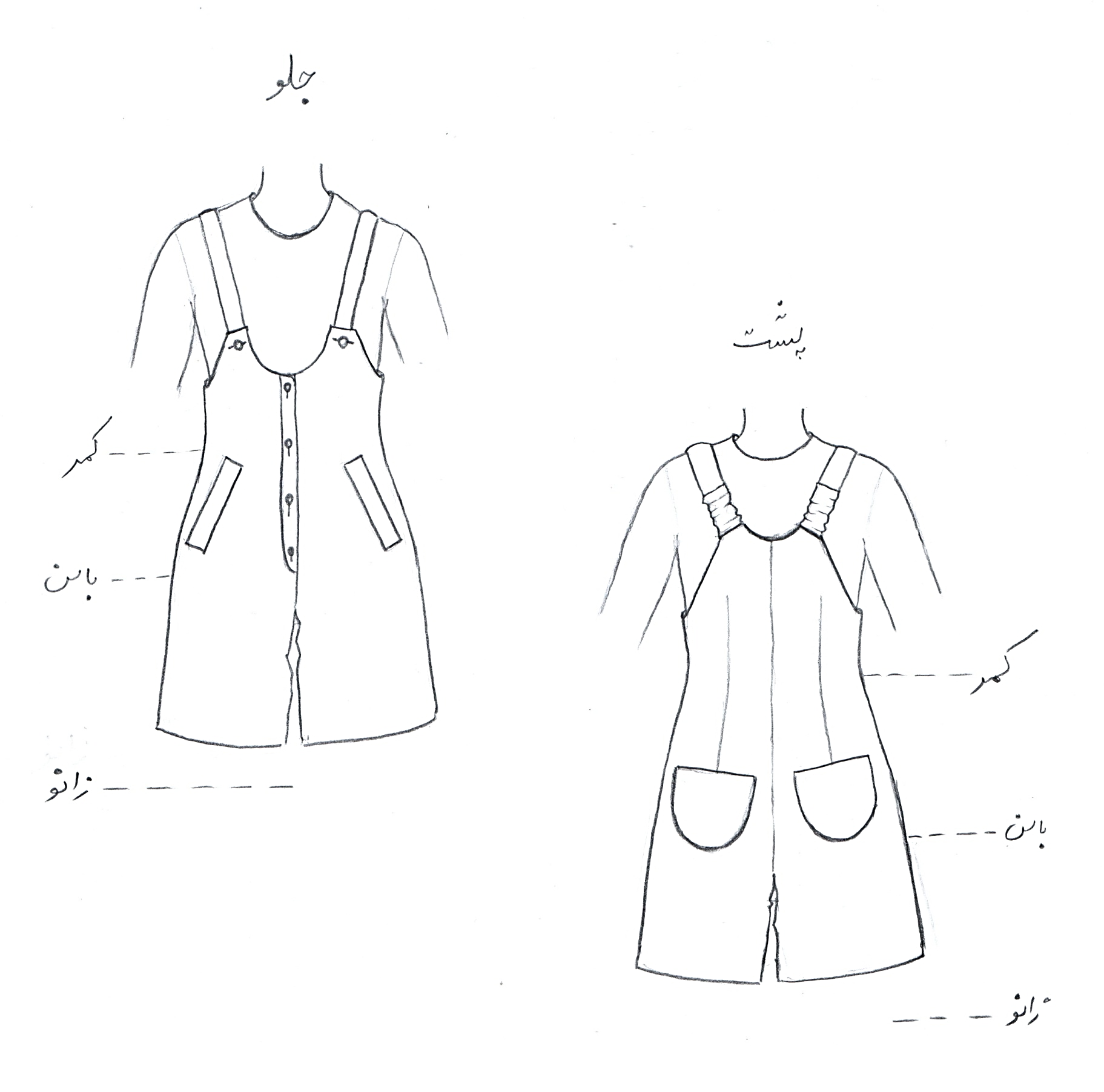 مساله 3 : شلوار پیش سینه دار تا بالای زانو با کمی ضریب گشادی عرضی، پایین شلوار کمی فون شده، طراحی بالای پیش سینه مطابق شکل، با طراحی جیب توکار جلو و جیب گرد روکار پشت، با طراحی دکمه در خط مرکزی جلو، با دوخت ساسون ها در جلو،  با الگوی زنانه سایزبندی.مدل 5 :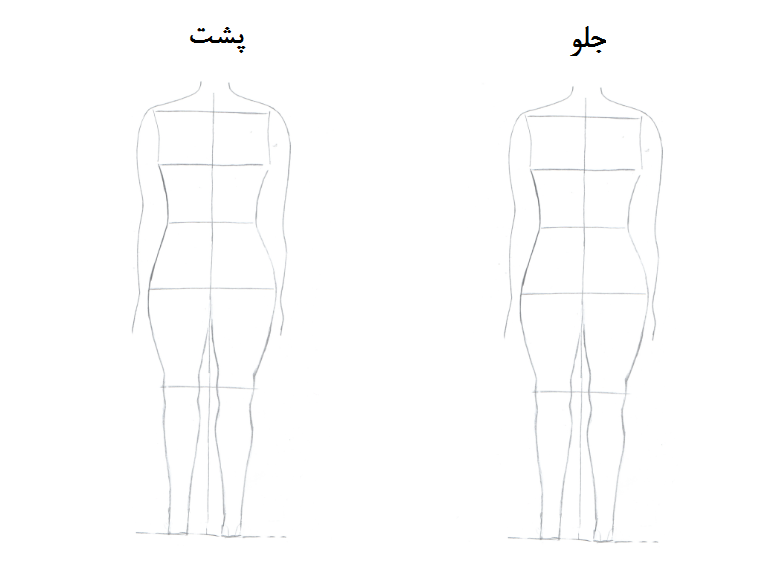 مساله 4 : طراحی مدل جدید با نوشتن عنوان آن و پرینت شکل های مورد نیاز و متغیرهای ورودی آن.